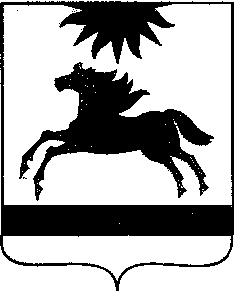 ЧЕЛЯБИНСКАЯ ОБЛАСТЬСОБРАНИЕ ДЕПУТАТОВАРГАЯШСКОГО МУНИЦИПАЛЬНОГО РАЙОНАРЕШЕНИЕ27 апреля 2022 г. № 239Заслушав и обсудив информацию заместителя главы муниципального района, начальника управления строительства, инженерной инфраструктуры, дорожного хозяйства и транспорта Ишкильдина А. З.Собрание депутатов Аргаяшского муниципального района РЕШАЕТ:1. Информацию о проведении весенних субботников по санитарной очистке населенных пунктов Аргаяшского муниципального района в 2022 году  принять к сведению (приложение).2. Главам сельских поселений, председателям Советов депутатов, руководителям предприятий, учреждений, организаций всех форм собственности организовать, не позднее 06 мая 2022 года, проведение уборки территорий населенных пунктов от сухой растительности и мест складирования отходов. 3. Контроль исполнения настоящего решения возложить на постоянную комиссию по вопросам агропромышленного производства, транспорта и связи, коммунального хозяйства и благоустройства.4. Настоящее решение подлежит размещению на официальном сайте Аргаяшского муниципального района в информационно-телекоммуникационной сети «Интернет».5. Настоящее решение вступает в силу со дня подписания.Председатель Собрания депутатовАргаяшского муниципального района                                                       Л.Ф. ЮсуповаИнформация о проведении весенних субботников по санитарной очистке населенных пунктов Аргаяшского муниципального района в 2022 годуВ целях очистки территорий населенных пунктов Аргаяшского муниципального района от зимних накоплений мусора администрацией района издано распоряжение № 592-р от 18.03.2022 г. Рекомендовано главам сельских поселений Аргаяшского муниципального района, руководителям предприятий, учреждений, организаций всех форм собственности провести, не позднее  06 мая 2022 года, весенние субботники по санитарной очистке территорий населенных пунктов Аргаяшского муниципального района от зимних накоплений мусора с привлечением населения, в том числе студентов и школьников с соблюдением санитарно-эпидемиологических мероприятий, направленных на предотвращение распространения коронавирусной инфекции (COVID-19).Для осуществления координации мероприятий по проведению весенних субботников и подведения итогов создан районный штаб в составе:Районный штаб по проведению весенних субботников по санитарной очистке территорий населенных пунктов Аргаяшского муниципального района должен провести анализ результатов проведенной работы по санитарной очистке территорий населенных пунктов Аргаяшского муниципального района и в срок до 10 мая 2022 года предоставить обобщенную информацию главе  Аргаяшского муниципального района. Общая площадь МО, подлежащая уборке, 498,3 тыс. кв.м.1.1.На территории Челябинской области стартует Всероссийская акция по уборке водоемов и их берегов «Вода России» (далее — акция) в рамках федерального проекта «Сохранение уникальных водных объектов» национального проекта «Экология». Задачами Акции является наведение и поддержание санитарного порядка на берегах водных объектов, развитие общественной активности и бережного отношения к природе у граждан  Аргаяшского муниципального района. В целях очистки территорий водных объектов и прибрежной акватории рек и озер Аргаяшского муниципального района от накоплений мусора:Рекомендовано главам сельских поселений Аргаяшского муниципального района, руководителям предприятий, учреждений, организаций всех форм собственности провести с 18 апреля по октябрь 2022 года  субботники по санитарной очистке территорий населенных пунктов, на берегах водных объектов Аргаяшского муниципального района от накоплений мусора с привлечением населения, в том числе студентов и школьников с соблюдением санитарно-эпидемиологических мероприятий, направленных на предотвращение распространения коронавирусной инфекции (COVID-19).Районному штабу по проведению субботников по санитарной очистке территорий населенных пунктов Аргаяшского муниципального района провести анализ результатов проведенной работы по санитарной очистке территорий населенных пунктов Аргаяшского муниципального района и в срок до октября 2022 года предоставить обобщенную информацию.О проведении весенних субботников по санитарной очистке населенных пунктов Аргаяшского муниципального района в 2022 году Приложение к решению Собрания депутатовАргаяшского муниципального районаот 27.04..2022 № 239Ишкильдин А.З.   – заместитель главы муниципального района, начальник управления строительства, инженерной инфраструктуры, дорожного хозяйства и транспорта, председатель районного штабаМусина Г.Н.                – заместитель главы муниципального района по социальной политике, заместитель председателя районного штаба Альмухаметов А.К.   – глава Кулуевского сельского поселенияАбсалямов Р.У.– глава Дербишевского сельского поселенияБиктимиров Д.Н.        – руководитель МУ «Физкультура и спорт»Вахитов А.Р.               – глава Байрамгуловского сельского поселенияГалиуллин Р.Г.         – начальник ОМВД России по Аргаяшскому районуДавлетова Г.Г.            – начальник отдела сельского хозяйства и  продовольствия управления по экономикеДавлетов Р.И.             – начальник отдела строительства, инженерной инфраструктуры и ЖКХ администрации   Аргаяшского муниципального районаМахмутов Р.Г.– глава Норкинского сельского поселенияМалев А.И.        – глава Камышевского сельского поселенияПанков Н.Е.                – главный врач ГБУЗ «Аргаяшская ЦРБ»Салыкаев Д.М.            – глава Аргаяшского сельского поселенияСафиуллин И.Т.         – начальник РУО Аргаяшского районаСлукинова Е.Ю.– глава Ишалинского сельского поселенияТуктаров И. Х.            – глава Яраткуловского сельского поселенияФайзуллина Э.Р.         – глава Акбашевского      сельского поселенияФилатова Е. Н.             – глава Худайбердинского сельского поселенияХисматуллин К. Н.     – глава Аязгуловского сельского поселенияЧабин В.Б.                   – глава Кузнецкого сельского поселенияЮмагужин И.А.         – начальник отдела ГО и ЧС администрации   Аргаяшского муниципального районаЮсупова И.Р.              – руководитель МКУ «Управление культуры, туризма  и молодежной политики»Юсупова Л.Ф.             – председатель Собрания депутатов Аргаяшского муниципального района